Биология 7 класс14 апреля 2020 г.Ребята вы молодцы практически все хорошо справились с заданием. Так держать!!!Но, внимательно читайте задания, что нужно высылать, а что не!Практически у всех одинаковая ошибка. Вы не поняли, что нужно было выписать в приспособлениях птиц к полету, поэтому запишите себе в тетрадь 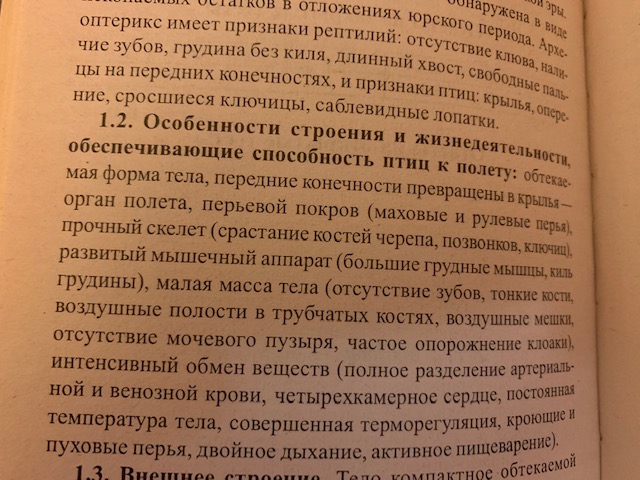 Домашнее задание. Параграф 54. 1. Прочитать параграф.2. Сделать презентацию по параграфуВыслать презентацию до следующего урока по расписанию на адрес 1512tic@gmail.com(Будут одинаковые, будет (((( )ПОМНИМ!!!!! ПОДПИСАТЬ ( фамилия имя и класс) 